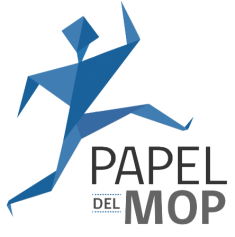 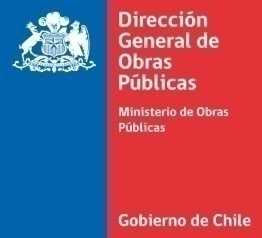 	MATERIA        :	APRUEBA   CONVENIO   AD-REFERÉNDUM QUE INCORPORA MECANISMO DE REAJUSTE EXCEPCIONAL  ____________ (ciudad), __________________(fecha).VISTOS:-	El DFL N°850 de 1997, que fijó el texto refundido, sistematizado y coordinado de la Ley N°15.840 y del DFL N°206 de 1960;-	El Decreto Supremo MOP N°75 de 2004, Reglamento para Contratos de Obras Públicas, en adelante “el Reglamento” y sus modificaciones;- 	El Decreto Supremo MOP N° 177 de 2022, que modifica el D.S. MOP N° 75 de 2004;-	El Decreto Supremo MOP N°1.093 de fecha 30.09.03, que aprueba el Reglamento de Montos de Contratos de Obras Públicas y sus modificaciones;- 	La Resolución CGR N° 7 de 2019, que fija normas sobre exención del trámite de toma de razón y la Resolución CGR N° 16 de 2020, que determina los montos en unidades tributarias mensuales, a partir de los cuales los actos que se individualizan quedarán sujetos a toma de razón;- la Resolución DGOP N°80, de 2021 y sus adecuaciones posteriores, que introducen modificaciones a las Bases Tipo que regulan los contratos con características comunes, como son los regidos por las resoluciones DGOP N°258, de 2009;- La Resolución DGOP N°258 de 2009, que modifica Resolución DGOP N° 48 de 2009, sobre Bases Administrativas para Contratos de Obras Públicas, Construcción y Conservación y Fija texto refundido de la citada Resolución DGOP N° 48, y sus modificaciones; 	EN EL CASO QUE EL CONTRATO SE RIJA POR OTRO REGLAMENTO y OTRAS BASES TIPO SE DEBERÁ ESPECIFICAR, ELIMINANDO EL VISTO ANTERIOR,  POR EJEMPLO:-	El Decreto Supremo N°145 del 07 de marzo del 2005, que aprueba Bases Administrativas Generales para Licitación que regirán los Contratos de Conservación Global de Caminos;-	La Resolución D.G.O.P. N°132 de fecha 04 de junio de 2009 que aprueba formato tipo de Bases Administrativas Especiales Tipo para Contratos de Conservación Global de Camino a Serie de Precios Unitarios de la Dirección de Vialidad del Ministerio de Obras Públicas;- 	La Resolución (Exenta) _____________ Nº _____ de fecha ___ de ____ de _______, que aprueba "Anexo Complementario" al Formato Tipo de Bases Administrativas para Contratos _________________;-	La Resolución _______ N° ____ de fecha ____ de ______ de 202___, que adjudicó el contrato a la empresa contratista "_______________________";- 	El Decreto de Hacienda N° ______ de fecha ___ de _____ de _____, que identifica el presupuesto de Inversión del Contrato;-	La Resolución Exenta _______ N° _______ de ____ de _____ de ______ que aprueba el Convenio Ad-Referéndum ________ (REPETIR TANTAS VECES COMO MODIFICACIONES TENGA EL CONTRATO DE QUE SE TRATE);- 	La solicitud de la empresa contratista “_____________”, de fecha ____ de _____ de _______, que requiere se incorpore al contrato el Mecanismo de Reajuste previsto en el artículo 14 transitorio del DS MOP N° 75 de 2004;- 	El informe de fecha _________, en el que consta que la Dirección ______ verificó, con fecha _____ de ______ de 202 ____, que el contrato cumple con las condiciones y exigencias dispuestas en el artículo 14 transitorio del DS MOP N° 75 de 2004;-	El convenio ad referéndum, suscrito entre la Dirección ___________ y la empresa contratista ______________, con fecha _____ de ______ de 202____, por el que incorpora al contrato el Mecanismo de Reajuste excepcional;	PARA CONTRATOS MANDATADOS: - 	El convenio mandato de fecha _____ de _____ de _____, celebrado entre _________ y la Dirección, aprobado por Resolución Exenta _________ N° _____ de fecha ______ de _____ de _______;- 	El Oficio Ord. N° ______, de fecha ____ de _______ de ______, de la Dirección ____________, que solicita a ____________, entidad mandante de la iniciativa de inversión, el pronunciamiento respecto de la aplicación del  artículo 14 transitorio del DS MOP N° 177 de 2022;- 	El Oficio Ord. N° _____, de _______________, fechado el _____________, que accede a lo requerido, disponiendo que se incorpore el Mecanismo de Reajuste excepcional al contrato, y- 	Las atribuciones que confiere la Resolución/Decreto N° ______ de fecha ___ de _____ de ________.CONSIDERANDO: 	Que, mediante Resolución ______ Nº ____ del _____ de 20____,se adjudicó a la empresa ________________ la ejecución de la obra pública denominada “________________”, por un monto ascendente a $ _______________ IVA incluido y un plazo de ejecución de ____ días corridos, contrato que considera un sistema de reajuste según __________ / no considera reajuste;Que, debido los efectos provocados en los mercados la situación económica mundial, que en particular han distorsionado el costo de los materiales de construcción; con miras a evitar eventuales efectos negativos en la normal ejecución de los contratos de obras públicas derivados de dichas circunstancias; en pos de salvaguardar los intereses públicos comprometidos en la ejecución de las obras públicas y a fin de responder de manera oportuna a las necesidades públicas involucradas en dichas contrataciones, se dictó el D.S. MOP N° 177 de 2022, a través del que se modificó el D.S. N° 75 de 2004, Reglamento para Contratos de Obras Públicas, agregando el artículo 14 transitorio, disposición que faculta al Ministerio de Obras Públicas y sus Direcciones dependientes, a incorporar un mecanismo de reajuste en los términos y condiciones establecidos en la referida modificación.  Que, en cumplimiento de las exigencias dispuestas en el mencionado artículo transitorio, la empresa solicitó con fecha ____________, que el aludido Mecanismo de Reajuste se aplique al contrato.Que, la procedencia de dicha solicitud fue debidamente verificada por la Dirección, tal como consta en _________________ de fecha _______________, instrumento, que al 11 de noviembre de 2022, fecha de la total tramitación del DS MOP N° 177 de 2022, determinó: 1.- Que, respecto del contrato no se ha dictado la resolución que designa la comisión de recepción única o provisoria; 2.- Que, a la fecha de la total tramitación del DS MOP N° 177 de 17 de octubre de 2022, la empresa no ha hecho abandono unilateral de la obra; 3.- Que, no se ha dado término anticipado al contrato; 4.- Que, no se contempló un índice de reajuste de aquellos dispuestos en la Resolución DGOP N° 80 de 2021 y sus modificaciones posteriores;5.- Que, la licitación destinada a la contratación de las obras, no se reguló mediante bases especiales, rigiéndose por bases con un formato tipo aprobado por esta cartera de Estado y tomado de razón por la Contraloría General de la República, y6.- Que, se cumplen con los demás requisitos y condiciones para acceder a la solicitud que se materializa a través del presente convenio, /(SOLO PARA CONTRATOS MANDATADOS) incluida la conformidad de _________________, entidad mandante del contrato, lo que se ha dispuesto y consta en el oficio N° ________, de ______________, de  fecha ______________________. Que, con fecha _____ de ______ de 202____, se suscribió entre la Dirección ___________ y la empresa contratista ______________, el convenio ad-referéndum que incorpora al contrato el Mecanismo de Reajuste excepcional, acuerdo que es necesario aprobar, por lo que:APRUÉBASE el Convenio Ad-Referéndum de fecha ________ de _______ de 202_____,  del contrato  Obra: “_________________________”, suscrito entre el/la Director/a _____________, y la Empresa Constructora “_____________________”, Rut. ____________, representada por don/ña ___________________, cuyo texto se transcribe a continuación:TRANSCRIBIR CONVENIO AD-REFERÉNDUM PLAZO: El convenio que se sanciona por esta resolución no considera aumento de plazo, por lo tanto el término de las obras contratadas sigue siendo el ______de __________ del 202___.GARANTÍAS: Según lo indicado en la cláusula sexta del convenio que se aprueba, la garantía de fiel cumplimiento, como la Póliza de Seguro de Responsabilidad Civil ante terceros y de Contra Todo Riesgo de Construcción, no se verán alteradas en sus montos y plazos de vigencia por lo pactado en el convenio que se aprueba.ESTABLÉCESE, que según lo previsto en el artículo 108 del RCOP, el pago resultante de la aplicación del mecanismo de reajuste que se pacta en el convenio que se aprueba por esta resolución, se efectuará mediante uno o más estados de pago, debiendo individualizarse en estos, los estados de pago de obras que correspondan al reajuste que se paga. Cada vez que proceda este pago, el valor del contrato se entenderá automáticamente modificado, sin perjuicio de la posterior resolución que apruebe el mencionado reajuste. En caso de reparos de dicha resoluciones, las retenciones y garantías del contrato servirán para responder o restituir las sumas que pudieran haberse pagado de más.IMPUTACIÓN PRESUPUESTARIA: El gasto que signifique el cumplimiento de lo dispuesto en la presente resolución, se pagará con cargo a la siguiente imputación presupuestaria:___________________________________________________________________________________PROTOCOLIZACIÓN: Una vez tramitada la presente Resolución que  aprueba el convenio que incorpora Mecanismo de Reajuste Excepcional al Contrato de Obra Pública ______________________, la empresa Constructora “_______________________________”, deberá cumplir con lo dispuesto en el artículo 90 del Reglamento para Contratos de Obras Públicas.COMUNÍQUESE la presente Resolución a la empresa Constructora “_________________”, al Director _____________, a _________________, a __________________ y a las Unidades del Servicio que  correspondan.	ANÓTESE, COMUNÍQUESE Y ARCHÍVESE____/____/____/____DISTRIBUCIÓN:________________________________________________PROCESO:   REF                  :“_________________________________”.CÓDIGO BIP   :______________CÓDIGO SAFI :CÓDIGO ID     :____________________________RESUELVO (EXENTO) ________ (Dirección MOP correspondiente)Nº  	            _______/                                 